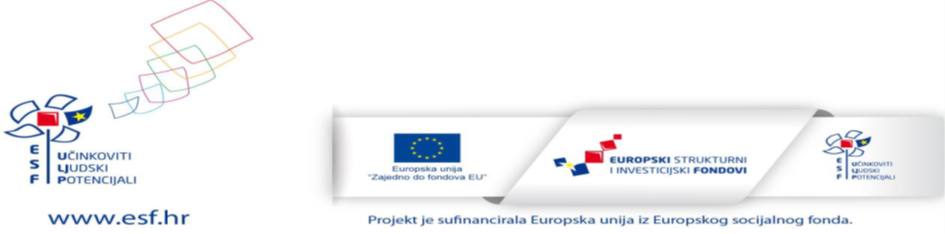 DJEČJI VRTIĆ POŽEGARudinska 8, 34 000 PožegaKLASA:112-01/22-01/19URBROJ:2177-1-9-05-22-1Požega, 20. travnja 2022.Na temelju članka 26. Zakona o predškolskom odgoju i obrazovanju (Narodne novine br. 10/97., 107/07.,94./13. i 98/19.), te članka 48. Statuta Dječjeg vrtića Požega, Upravno vijeće Dječjeg vrtića Požega, Rudinska 8, Požega raspisuje NATJEČAJza prijem radnika u radni odnos PSIHOLOG/INJA – 1 izvršitelja/ice – određeno – nepuno radno vrijeme – 20 sati tjedno – određeno- 19 mjeseci u sklopu Projekta POŽEŠKI LIMAČI faza II, br. Poziva: UP 02.2.2.16. – Nastavak unaprjeđenja usluga za djecu u sustavu ranog i predškolskog obrazovanjaI. Uvjeti:VSS  - dipl. psiholog, profesor psihologije, magistar psihologijesa ili bez radnog iskustva na poslovima psihologaPored navedenih uvjeta kandidati moraju ispunjavati i opće uvjete za prijam u radni odnos: 1. zdravstvena sposobnost za obavljanje poslova radnog mjesta psihologa 2.  radni odnos u dječjem vrtiću ne može zasnovati osoba koja ima zapreke definirane člankom 25. Zakona o predškolskom odgoju i obrazovanju (N.N.10/97., 107/07. i 91/13. i 98/19.).II. Prijavi na natječaj potrebno je priložiti sljedeće:životopis,uvjerenje o državljanstvu,dokaz o stečenoj stručnoj spremi,dokaz  položenom stručnom ispitu (ako je položen)uvjerenje o nekažnjavanju (ne starije od 6 mjeseci),elektronički zapis o radno pravnom statusu (ispis iz evidencije Hrvatskog zavoda za mirovinsko osiguranje),vlastoručno potpisana izjavu kandidata da ne postoje zapreke za prijam u službu iz članka 25. Zakona o predškolskom odgoju i obrazovanju (N.N.10/97., 107/07. i 91/13. i 98/19.). Uvjerenje o zdravstvenoj sposobnosti dostavlja izabrani kandidat prije donošenja odluke o prijmu u radni odnos.III. Na natječaju ravnopravno mogu sudjelovati kandidati oba spola, a izrazi koji se koriste u ovom natječaju uporabljeni su neutralno i odnose se na muške i ženske osobe.Potvrdu o nekažnjavanju u kaznenom i prekršajnom postupku – pribavit će Ustanova po službenoj dužnosti od Ministarstva pravosuđa službenim putem nakon obavljenog izbora kandidata, a prije sklapanja Ugovora o radu.IV.  Osobe koje prema posebnim propisima ostvaruju pravo prednosti pri zapošljavanju, moraju se u prijavi pozvati na to pravo, odnosno uz prijavu priložiti svu propisanu dokumentaciju prema posebnom zakonu i imaju prednost u odnosu na ostale kandidate samo pod jednakim uvjetima.Kandidat može ostvariti pravo prednosti prilikom zapošljavanja, sukladno članku 101. Zakona o hrvatskim braniteljima iz Domovinskog rata i članovima njihovih obitelji (NN, broj: 121/17.- u nastavku teksta: Zakona o hrvatskim braniteljima), članku 48.f  Zakona o zaštiti vojnih i civilnih invalida rata (NN, broj: 33/92., 77/92., 27/93.,58/93., 2/94., 76/94., 108/95., 108/96., 82/01., 103/03. i 148/13.), članku 9. Zakona o profesionalnoj rehabilitaciji i zapošljavanju osoba s invaliditetom (NN, broj: 157/13., 152/14. i 39/18.- u nastavku teksta: Zakon o profesionalnoj rehabilitaciji) i članku 22. Ustavnog zakona o pravima nacionalnih manjina (NN, broj: 155/02., 47/10., 80/10. i 93/11. - u nastavku teksta: Ustavni zakon) i dužan je u prijavi na natječaj pozvati se na to pravo te ima prednost u odnosu na ostale kandidate samo pod jednakim uvjetima.Kandidat  koji se poziva na pravo prilikom zapošljavanja sukladno članku 101. Zakona o hrvatskim braniteljima, uz prijavu na natječaj dužan je dostaviti, osim dokaza o ispunjavanju traženih uvjeta i dokaze o ostvarivanju prava prednosti prilikom zapošljavanja iz članka 103. Zakona o hrvatskim braniteljima, dostupne na poveznici Ministarstva hrvatskih branitelja: https://branitelji.gov.hr/zaposljavanje-843/843.Kandidat koji se poziva na pravo prednosti prilikom zapošljavanja sukladno članku 9. Zakona o profesionalnoj rehabilitaciji uz prijavu na natječaj dužan je, osim dokaza o ispunjavanju traženih uvjeta, priložiti i dokaz o utvrđenom statusu osobe s invaliditetom.Kandidat koji se poziva na pravo prednosti prilikom zapošljavanja sukladno članku 22. Ustavnog zakona uz prijavu na natječaj, osim dokaza o ispunjavanju traženih uvjeta, nije dužan dokazivati svoj status pripadnika nacionalne manjine.Da bi kandidat ostvario pravo prednosti pri zapošljavanju, osoba iz članka 48. stavaka 1. – 2. Zakona o civilnim stradalnicima iz Domovinskog rata (Narodne novine, broj 84/21) koji u trenutku podnošenja prijave ispunjava uvjete za ostvarivanje toga prava dužni su uz prijavu na natječaj priložiti sve dokaze o ispunjavanju traženih uvjeta iz natječaja te ovisno o kategoriji koja se poziva na prednost pri zapošljavanju priložiti sve potrebne dokaze dostupne na poveznici ministarstva hrvatskih branitelja https://branitelji.gov.hr/zaposljavanje-843/843.U skladu s uredbom Europske unije 2016/679 Europskog parlamenta i Vijeća od 17. travnja 2016. godine te Zakonom o provedbi Opće uredbe o zaštiti podataka (NN 42/18) prijavom na natječaj osoba daje privolu za prikupljanje i obradu podataka iz natječajne dokumentacije, a sve u svrhu provedbe natječaja za zapošljavanje. V. Prijave na natječaj, s dokazima o ispunjavanju uvjeta podnose se u roku osam (8) dana od dana objave natječaja  na oglasnim pločama i mrežnim stranicama Hrvatskog zavoda za zapošljavanje i Dječjeg vrtića Požega na adresu: DJEČJI VRTIĆ POŽEGA, Rudinska 8, p.p. 623, 34000 Požega s naznakom „Za natječaj – psiholog – Projekt POŽEŠKI LIMAČI faza II“.VI. Urednom prijavom smatra se prijava koja sadržava sve podatke i priloge navedene u natječaju.VII. Za kandidate prijavljene na natječaj koji ispunjavaju formalne uvjete provest će se intervju radi provjere znanja i sposobnosti bitnih za obavljanje poslova radnog mjesta za koje se primaju. Ako kandidat ne pristupi po pozivu na intervju, smatra se da je povukao prijavu na natječaj.VIII. Osobe koje podnesu nepotpune i nepravodobne prijave na natječaj ne smatraju se kandidatima prijavljenim na natječaj.Prijavu je potrebno vlastoručno potpisati.IX.  O rezultatima natječaja, kandidati će biti obaviješteni u zakonskom roku.Dječji vrtić PožegaUpravno vijeće